Odgovori na pitanja.Napiši na srpskom:Nacrtaj.Dopuni:U školi volim da  _________________________________.         (se igram, crtam, sviram, pevam, trčim, čitam)U Srbiji imam _____________________________.                      (baku, dedu, brata, sestru, drugove, rođake)Sada je __________________.        (zima, jesen, proleće, leto). Sada je __________________.        (januar, februar, mart)________ sam učenik.          ________ su učenici.             _______ si učenik.               (ja, ti, on/ona, mi, vi, oni)Pogledaj fotografiju pa dopuni rečenice uz pomoć glagola imati/nemati:a) Dečak _______________ poklon.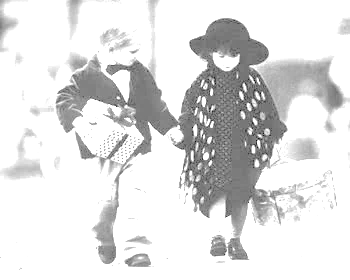 b) Devojčica _______________ šešir.c) Dečak i devojčica _______________ biciklo.	d) Devojčica _______________ psa. e) Dečak i devojčica _______________ cipele.Kako se zoveš?Koliko imaš godina?Napiši koji su članovi tvoje porodice i njihova imena.Koja je tvoja adresa?bonjourau revoirde rienpardonmerciKo/ šta je to? Napiši reči za sledeće slike.Ko/ šta je to? Napiši reči za sledeće slike.Ko/ šta je to? Napiši reči za sledeće slike.Ko/ šta je to? Napiši reči za sledeće slike.Kako si?Kako si?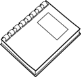 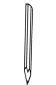 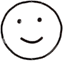 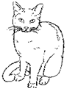 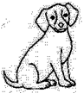 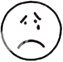 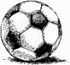 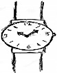 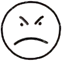 kuća, drvo,  cvet, leptirsunce , oblak, planina